	CONSEIL PERMANENT DE	OEA/Ser.G	L'ORGANISATION DES ÉTATS AMÉRICAINS	CP/CAJP-3704/23 rev. 1		30 janvier 2023	COMMISSION DES QUESTIONS JURIDIQUES ET POLITIQUES	Original: anglaisPROJET D’ORDRE DU JOURDate :	jeudi 2 février 2023Heure :	14 h 30 – 17 h 30Lieu :	salle Rubén Darío (8e étage du bâtiment du Secrétariat général (GSB), 1889 F, St. NW, Washington, D.C.)Examen et adoption de l’ordre du jour (CP/CAJP-3704/23)Examen et approbation de la proposition de méthodologie du Président pendant sa présidence (CP/CAJP-3700/23 rev. 1)Examen du projet de plan de travail et de calendrier de la CAJP pour la période 2022-2023 (CP/CAJP-3702/23 rev. 1)Présentation des projets d'ordre du jour pour les événements spéciaux de la CAJP (à confirmer)Autres questions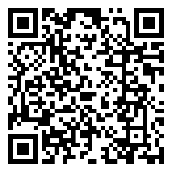 